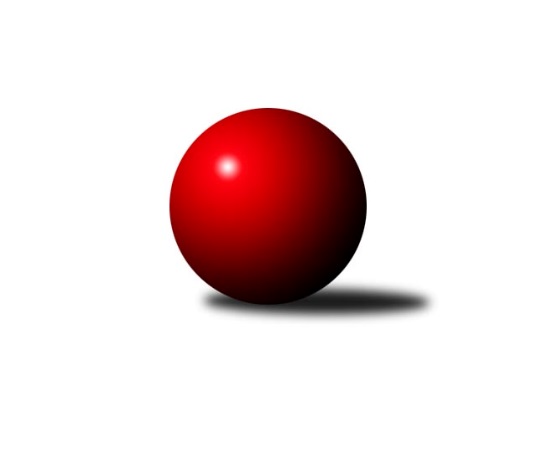 Č.3Ročník 2022/2023	3.6.2024 Přebor Plzeňského kraje 2022/2023Statistika 3. kolaTabulka družstev:		družstvo	záp	výh	rem	proh	skore	sety	průměr	body	plné	dorážka	chyby	1.	TJ Sokol Plzeň V	3	3	0	0	16.0 : 8.0 	(42.5 : 29.5)	2802	6	1910	892	44.7	2.	SK Škoda VS Plzeň B	3	2	0	1	16.0 : 8.0 	(42.5 : 29.5)	3113	4	2132	982	41	3.	TJ Sokol Kdyně B	3	2	0	1	16.0 : 8.0 	(40.5 : 31.5)	2697	4	1878	820	46.3	4.	TJ Slavoj Plzeň B	3	2	0	1	12.0 : 12.0 	(33.5 : 38.5)	2724	4	1924	799	61.7	5.	TJ Dobřany B	2	1	1	0	10.0 : 6.0 	(26.0 : 22.0)	2516	3	1788	728	38.5	6.	TJ Sokol Újezd sv. Kříže	2	1	0	1	9.0 : 7.0 	(27.0 : 21.0)	2735	2	1933	802	54	7.	SKK Rokycany C	2	1	0	1	7.0 : 9.0 	(26.0 : 22.0)	3014	2	2102	912	59.5	8.	TJ Sokol Díly A	3	1	0	2	10.0 : 14.0 	(33.5 : 38.5)	2849	2	2008	841	55.3	9.	Holýšov C	3	1	0	2	10.0 : 14.0 	(31.5 : 40.5)	2568	2	1792	776	67.7	10.	TJ Havlovice B	3	0	1	2	8.0 : 16.0 	(28.5 : 43.5)	2403	1	1662	741	49.3	11.	TJ Sokol Pec pod Čerchovem	3	0	0	3	6.0 : 18.0 	(28.5 : 43.5)	2315	0	1629	686	59.3Tabulka doma:		družstvo	záp	výh	rem	proh	skore	sety	průměr	body	maximum	minimum	1.	SK Škoda VS Plzeň B	2	2	0	0	13.0 : 3.0 	(32.0 : 16.0)	3158	4	3209	3107	2.	TJ Sokol Újezd sv. Kříže	1	1	0	0	7.0 : 1.0 	(18.0 : 6.0)	2514	2	2514	2514	3.	SKK Rokycany C	1	1	0	0	6.0 : 2.0 	(15.0 : 9.0)	3088	2	3088	3088	4.	TJ Slavoj Plzeň B	1	1	0	0	6.0 : 2.0 	(14.5 : 9.5)	2777	2	2777	2777	5.	TJ Sokol Plzeň V	1	1	0	0	5.0 : 3.0 	(13.5 : 10.5)	3170	2	3170	3170	6.	TJ Sokol Kdyně B	2	1	0	1	9.0 : 7.0 	(24.0 : 24.0)	3049	2	3077	3021	7.	Holýšov C	2	1	0	1	8.0 : 8.0 	(22.0 : 26.0)	2462	2	2467	2456	8.	TJ Havlovice B	2	0	1	1	7.0 : 9.0 	(22.5 : 25.5)	2499	1	2515	2482	9.	TJ Dobřany B	0	0	0	0	0.0 : 0.0 	(0.0 : 0.0)	0	0	0	0	10.	TJ Sokol Díly A	1	0	0	1	2.0 : 6.0 	(11.5 : 12.5)	2475	0	2475	2475	11.	TJ Sokol Pec pod Čerchovem	2	0	0	2	4.0 : 12.0 	(19.5 : 28.5)	2283	0	2309	2257Tabulka venku:		družstvo	záp	výh	rem	proh	skore	sety	průměr	body	maximum	minimum	1.	TJ Sokol Plzeň V	2	2	0	0	11.0 : 5.0 	(29.0 : 19.0)	2619	4	2661	2576	2.	TJ Dobřany B	2	1	1	0	10.0 : 6.0 	(26.0 : 22.0)	2516	3	2524	2508	3.	TJ Sokol Kdyně B	1	1	0	0	7.0 : 1.0 	(16.5 : 7.5)	2345	2	2345	2345	4.	TJ Sokol Díly A	2	1	0	1	8.0 : 8.0 	(22.0 : 26.0)	3036	2	3113	2958	5.	TJ Slavoj Plzeň B	2	1	0	1	6.0 : 10.0 	(19.0 : 29.0)	2697	2	3039	2355	6.	SK Škoda VS Plzeň B	1	0	0	1	3.0 : 5.0 	(10.5 : 13.5)	3068	0	3068	3068	7.	Holýšov C	1	0	0	1	2.0 : 6.0 	(9.5 : 14.5)	2674	0	2674	2674	8.	TJ Sokol Újezd sv. Kříže	1	0	0	1	2.0 : 6.0 	(9.0 : 15.0)	2955	0	2955	2955	9.	TJ Sokol Pec pod Čerchovem	1	0	0	1	2.0 : 6.0 	(9.0 : 15.0)	2346	0	2346	2346	10.	SKK Rokycany C	1	0	0	1	1.0 : 7.0 	(11.0 : 13.0)	2940	0	2940	2940	11.	TJ Havlovice B	1	0	0	1	1.0 : 7.0 	(6.0 : 18.0)	2308	0	2308	2308Tabulka podzimní části:		družstvo	záp	výh	rem	proh	skore	sety	průměr	body	doma	venku	1.	TJ Sokol Plzeň V	3	3	0	0	16.0 : 8.0 	(42.5 : 29.5)	2802	6 	1 	0 	0 	2 	0 	0	2.	SK Škoda VS Plzeň B	3	2	0	1	16.0 : 8.0 	(42.5 : 29.5)	3113	4 	2 	0 	0 	0 	0 	1	3.	TJ Sokol Kdyně B	3	2	0	1	16.0 : 8.0 	(40.5 : 31.5)	2697	4 	1 	0 	1 	1 	0 	0	4.	TJ Slavoj Plzeň B	3	2	0	1	12.0 : 12.0 	(33.5 : 38.5)	2724	4 	1 	0 	0 	1 	0 	1	5.	TJ Dobřany B	2	1	1	0	10.0 : 6.0 	(26.0 : 22.0)	2516	3 	0 	0 	0 	1 	1 	0	6.	TJ Sokol Újezd sv. Kříže	2	1	0	1	9.0 : 7.0 	(27.0 : 21.0)	2735	2 	1 	0 	0 	0 	0 	1	7.	SKK Rokycany C	2	1	0	1	7.0 : 9.0 	(26.0 : 22.0)	3014	2 	1 	0 	0 	0 	0 	1	8.	TJ Sokol Díly A	3	1	0	2	10.0 : 14.0 	(33.5 : 38.5)	2849	2 	0 	0 	1 	1 	0 	1	9.	Holýšov C	3	1	0	2	10.0 : 14.0 	(31.5 : 40.5)	2568	2 	1 	0 	1 	0 	0 	1	10.	TJ Havlovice B	3	0	1	2	8.0 : 16.0 	(28.5 : 43.5)	2403	1 	0 	1 	1 	0 	0 	1	11.	TJ Sokol Pec pod Čerchovem	3	0	0	3	6.0 : 18.0 	(28.5 : 43.5)	2315	0 	0 	0 	2 	0 	0 	1Tabulka jarní části:		družstvo	záp	výh	rem	proh	skore	sety	průměr	body	doma	venku	1.	TJ Sokol Pec pod Čerchovem	0	0	0	0	0.0 : 0.0 	(0.0 : 0.0)	0	0 	0 	0 	0 	0 	0 	0 	2.	SKK Rokycany C	0	0	0	0	0.0 : 0.0 	(0.0 : 0.0)	0	0 	0 	0 	0 	0 	0 	0 	3.	TJ Sokol Díly A	0	0	0	0	0.0 : 0.0 	(0.0 : 0.0)	0	0 	0 	0 	0 	0 	0 	0 	4.	TJ Sokol Plzeň V	0	0	0	0	0.0 : 0.0 	(0.0 : 0.0)	0	0 	0 	0 	0 	0 	0 	0 	5.	Holýšov C	0	0	0	0	0.0 : 0.0 	(0.0 : 0.0)	0	0 	0 	0 	0 	0 	0 	0 	6.	TJ Sokol Kdyně B	0	0	0	0	0.0 : 0.0 	(0.0 : 0.0)	0	0 	0 	0 	0 	0 	0 	0 	7.	TJ Sokol Újezd sv. Kříže	0	0	0	0	0.0 : 0.0 	(0.0 : 0.0)	0	0 	0 	0 	0 	0 	0 	0 	8.	SK Škoda VS Plzeň B	0	0	0	0	0.0 : 0.0 	(0.0 : 0.0)	0	0 	0 	0 	0 	0 	0 	0 	9.	TJ Dobřany B	0	0	0	0	0.0 : 0.0 	(0.0 : 0.0)	0	0 	0 	0 	0 	0 	0 	0 	10.	TJ Slavoj Plzeň B	0	0	0	0	0.0 : 0.0 	(0.0 : 0.0)	0	0 	0 	0 	0 	0 	0 	0 	11.	TJ Havlovice B	0	0	0	0	0.0 : 0.0 	(0.0 : 0.0)	0	0 	0 	0 	0 	0 	0 	0 Zisk bodů pro družstvo:		jméno hráče	družstvo	body	zápasy	v %	dílčí body	sety	v %	1.	Jiří Vícha 	TJ Sokol Plzeň V 	3	/	3	(100%)	11	/	12	(92%)	2.	Ljubica Müllerová 	SK Škoda VS Plzeň B 	3	/	3	(100%)	10	/	12	(83%)	3.	Jana Pytlíková 	TJ Sokol Kdyně B 	3	/	3	(100%)	9.5	/	12	(79%)	4.	Roman Chlubna 	 Holýšov C 	3	/	3	(100%)	9	/	12	(75%)	5.	Jaroslav Pejsar 	TJ Sokol Plzeň V 	3	/	3	(100%)	9	/	12	(75%)	6.	Martin Šubrt 	TJ Havlovice B 	3	/	3	(100%)	8	/	12	(67%)	7.	Jiří Dohnal 	TJ Sokol Kdyně B 	3	/	3	(100%)	6.5	/	12	(54%)	8.	Ivan Böhm 	TJ Sokol Pec pod Čerchovem 	2	/	2	(100%)	7	/	8	(88%)	9.	Miroslav Pivoňka 	TJ Sokol Újezd sv. Kříže 	2	/	2	(100%)	5	/	8	(63%)	10.	Lukáš Pittr 	TJ Sokol Díly A 	2	/	2	(100%)	4.5	/	8	(56%)	11.	Jiří Jílek 	TJ Sokol Díly A 	2	/	3	(67%)	9	/	12	(75%)	12.	Václav Kuželík 	TJ Sokol Kdyně B 	2	/	3	(67%)	8.5	/	12	(71%)	13.	Tatiana Maščenko 	 Holýšov C 	2	/	3	(67%)	8	/	12	(67%)	14.	Ladislav Filek 	TJ Sokol Plzeň V 	2	/	3	(67%)	7	/	12	(58%)	15.	František Zügler 	SK Škoda VS Plzeň B 	2	/	3	(67%)	6.5	/	12	(54%)	16.	Jiří Pivoňka ml.	TJ Havlovice B 	2	/	3	(67%)	6	/	12	(50%)	17.	Ivana Zíková 	SK Škoda VS Plzeň B 	2	/	3	(67%)	6	/	12	(50%)	18.	Miloslav Kolařík 	SK Škoda VS Plzeň B 	2	/	3	(67%)	6	/	12	(50%)	19.	Jan Kučera 	TJ Dobřany B 	1	/	1	(100%)	3.5	/	4	(88%)	20.	Jaromír Duda 	TJ Sokol Díly A 	1	/	1	(100%)	3	/	4	(75%)	21.	Jáchym Kaas 	TJ Slavoj Plzeň B 	1	/	1	(100%)	3	/	4	(75%)	22.	Tereza Krumlová 	TJ Sokol Kdyně B 	1	/	1	(100%)	3	/	4	(75%)	23.	Filip Housar 	TJ Sokol Pec pod Čerchovem 	1	/	1	(100%)	3	/	4	(75%)	24.	Jan Mertl 	TJ Dobřany B 	1	/	1	(100%)	3	/	4	(75%)	25.	Daniel Kočí 	TJ Sokol Díly A 	1	/	1	(100%)	3	/	4	(75%)	26.	Martin Karkoš 	TJ Sokol Plzeň V 	1	/	1	(100%)	3	/	4	(75%)	27.	Jana Dufková st.	TJ Sokol Újezd sv. Kříže 	1	/	1	(100%)	3	/	4	(75%)	28.	Kristýna Krumlová 	TJ Sokol Kdyně B 	1	/	1	(100%)	3	/	4	(75%)	29.	Jiří Tauber 	TJ Sokol Plzeň V 	1	/	1	(100%)	2.5	/	4	(63%)	30.	Josef Nedoma 	TJ Havlovice B 	1	/	1	(100%)	2.5	/	4	(63%)	31.	Michal Drugda 	TJ Slavoj Plzeň B 	1	/	1	(100%)	2	/	4	(50%)	32.	Jan Pešek 	TJ Slavoj Plzeň B 	1	/	1	(100%)	2	/	4	(50%)	33.	Hana Vosková 	TJ Slavoj Plzeň B 	1	/	1	(100%)	2	/	4	(50%)	34.	Marta Kořanová 	SKK Rokycany C 	1	/	2	(50%)	6	/	8	(75%)	35.	Jakub Solfronk 	TJ Dobřany B 	1	/	2	(50%)	5.5	/	8	(69%)	36.	Ladislav Moulis 	SKK Rokycany C 	1	/	2	(50%)	5.5	/	8	(69%)	37.	Oldřich Jankovský 	TJ Sokol Újezd sv. Kříže 	1	/	2	(50%)	5.5	/	8	(69%)	38.	Jiří Vavřička 	SKK Rokycany C 	1	/	2	(50%)	5	/	8	(63%)	39.	Lukáš Jaroš 	SK Škoda VS Plzeň B 	1	/	2	(50%)	5	/	8	(63%)	40.	Petr Šabek 	TJ Sokol Újezd sv. Kříže 	1	/	2	(50%)	5	/	8	(63%)	41.	Michal Müller 	SK Škoda VS Plzeň B 	1	/	2	(50%)	5	/	8	(63%)	42.	Adam Ticháček 	TJ Havlovice B 	1	/	2	(50%)	4.5	/	8	(56%)	43.	Věra Horvátová 	TJ Sokol Újezd sv. Kříže 	1	/	2	(50%)	4.5	/	8	(56%)	44.	Pavel Andrlík st.	SKK Rokycany C 	1	/	2	(50%)	4.5	/	8	(56%)	45.	Václav Praštil 	TJ Sokol Újezd sv. Kříže 	1	/	2	(50%)	4	/	8	(50%)	46.	Kamila Marčíková 	TJ Slavoj Plzeň B 	1	/	2	(50%)	4	/	8	(50%)	47.	Jiří Baloun 	TJ Dobřany B 	1	/	2	(50%)	4	/	8	(50%)	48.	Josef Šnajdr 	TJ Dobřany B 	1	/	2	(50%)	3	/	8	(38%)	49.	Marek Eisman 	TJ Dobřany B 	1	/	2	(50%)	3	/	8	(38%)	50.	Jaroslav Löffelmann 	TJ Sokol Kdyně B 	1	/	2	(50%)	3	/	8	(38%)	51.	Miroslav Novák 	SKK Rokycany C 	1	/	2	(50%)	3	/	8	(38%)	52.	Václav Hranáč 	TJ Slavoj Plzeň B 	1	/	3	(33%)	7	/	12	(58%)	53.	Pavel Kalous 	TJ Sokol Pec pod Čerchovem 	1	/	3	(33%)	6	/	12	(50%)	54.	Jana Kotroušová 	TJ Slavoj Plzeň B 	1	/	3	(33%)	5.5	/	12	(46%)	55.	Bohumil Jirka 	 Holýšov C 	1	/	3	(33%)	5.5	/	12	(46%)	56.	Jiří Götz 	TJ Sokol Kdyně B 	1	/	3	(33%)	5	/	12	(42%)	57.	Jan Dufek 	TJ Sokol Díly A 	1	/	3	(33%)	5	/	12	(42%)	58.	Jaromír Byrtus 	TJ Sokol Díly A 	1	/	3	(33%)	5	/	12	(42%)	59.	Gabriela Bartoňová 	TJ Havlovice B 	1	/	3	(33%)	4.5	/	12	(38%)	60.	Jaroslav Čermák 	 Holýšov C 	1	/	3	(33%)	4	/	12	(33%)	61.	Karolína Janková 	TJ Sokol Pec pod Čerchovem 	1	/	3	(33%)	4	/	12	(33%)	62.	Pavlína Lampová 	 Holýšov C 	1	/	3	(33%)	4	/	12	(33%)	63.	Jan Kapic 	TJ Sokol Pec pod Čerchovem 	1	/	3	(33%)	3.5	/	12	(29%)	64.	Otto Sloup 	TJ Dobřany B 	0	/	1	(0%)	2	/	4	(50%)	65.	Patrik Kolář 	TJ Sokol Plzeň V 	0	/	1	(0%)	2	/	4	(50%)	66.	Luboš Špís 	TJ Dobřany B 	0	/	1	(0%)	2	/	4	(50%)	67.	Jakub Kovářík 	TJ Slavoj Plzeň B 	0	/	1	(0%)	2	/	4	(50%)	68.	Josef Fidrant 	TJ Sokol Kdyně B 	0	/	1	(0%)	2	/	4	(50%)	69.	Jan Pangrác 	TJ Havlovice B 	0	/	1	(0%)	1.5	/	4	(38%)	70.	Jiří Karlík 	TJ Sokol Plzeň V 	0	/	1	(0%)	1.5	/	4	(38%)	71.	Karel Uxa 	SK Škoda VS Plzeň B 	0	/	1	(0%)	1	/	4	(25%)	72.	Karel Řezníček 	TJ Sokol Díly A 	0	/	1	(0%)	1	/	4	(25%)	73.	Jiří Pivoňka st.	TJ Havlovice B 	0	/	1	(0%)	0.5	/	4	(13%)	74.	Blanka Kondrysová 	TJ Sokol Újezd sv. Kříže 	0	/	1	(0%)	0	/	4	(0%)	75.	Martin Kuneš 	TJ Sokol Díly A 	0	/	1	(0%)	0	/	4	(0%)	76.	Jaroslava Löffelmannová 	TJ Sokol Kdyně B 	0	/	1	(0%)	0	/	4	(0%)	77.	Lukáš Jírovec 	TJ Havlovice B 	0	/	1	(0%)	0	/	4	(0%)	78.	Roman Drugda 	TJ Slavoj Plzeň B 	0	/	2	(0%)	3	/	8	(38%)	79.	Jiří Šašek 	TJ Sokol Plzeň V 	0	/	2	(0%)	2.5	/	8	(31%)	80.	Jan Ungr 	SKK Rokycany C 	0	/	2	(0%)	2	/	8	(25%)	81.	Petr Špaček 	TJ Sokol Pec pod Čerchovem 	0	/	2	(0%)	2	/	8	(25%)	82.	Tereza Housarová 	TJ Sokol Pec pod Čerchovem 	0	/	2	(0%)	2	/	8	(25%)	83.	Miroslav Špoták 	TJ Havlovice B 	0	/	2	(0%)	1	/	8	(13%)	84.	Jaroslava Kapicová 	TJ Sokol Pec pod Čerchovem 	0	/	2	(0%)	1	/	8	(13%)	85.	Jaromír Kotas 	TJ Slavoj Plzeň B 	0	/	2	(0%)	0	/	8	(0%)	86.	Tomáš Palka 	TJ Sokol Plzeň V 	0	/	3	(0%)	4	/	12	(33%)	87.	Jaroslav Pittr 	TJ Sokol Díly A 	0	/	3	(0%)	3	/	12	(25%)	88.	Jiří Myslík 	 Holýšov C 	0	/	3	(0%)	1	/	12	(8%)Průměry na kuželnách:		kuželna	průměr	plné	dorážka	chyby	výkon na hráče	1.	Sokol Plzeň V, 1-4	3119	2129	989	44.0	(519.8)	2.	SK Škoda VS Plzeň, 1-4	3077	2121	955	48.3	(512.9)	3.	TJ Sokol Kdyně, 1-4	3037	2102	935	45.3	(506.3)	4.	SKK Rokycany, 1-4	3023	2129	893	70.0	(503.8)	5.	TJ Slavoj Plzeň, 1-4	2725	1923	802	79.5	(454.3)	6.	Havlovice, 1-2	2520	1752	768	38.8	(420.0)	7.	Sokol Díly, 1-2	2499	1779	720	48.5	(416.6)	8.	Kuželky Holýšov, 1-2	2482	1724	758	53.0	(413.8)	9.	TJ Sokol Újezd Sv. Kříže, 1-2	2411	1693	718	55.0	(401.8)	10.	Pec Pod Čerchovem, 1-2	2316	1635	680	61.3	(386.1)	11.	TJ Dobřany, 1-2	0	0	0	0.0	(0.0)Nejlepší výkony na kuželnách:Sokol Plzeň V, 1-4TJ Sokol Plzeň V	3170	2. kolo	Jaroslav Pejsar 	TJ Sokol Plzeň V	593	2. koloSK Škoda VS Plzeň B	3068	2. kolo	Ljubica Müllerová 	SK Škoda VS Plzeň B	569	2. kolo		. kolo	Ladislav Filek 	TJ Sokol Plzeň V	552	2. kolo		. kolo	Lukáš Jaroš 	SK Škoda VS Plzeň B	551	2. kolo		. kolo	Jiří Vícha 	TJ Sokol Plzeň V	550	2. kolo		. kolo	Tomáš Palka 	TJ Sokol Plzeň V	533	2. kolo		. kolo	František Zügler 	SK Škoda VS Plzeň B	508	2. kolo		. kolo	Karel Uxa 	SK Škoda VS Plzeň B	495	2. kolo		. kolo	Jiří Šašek 	TJ Sokol Plzeň V	476	2. kolo		. kolo	Ivana Zíková 	SK Škoda VS Plzeň B	475	2. koloSK Škoda VS Plzeň, 1-4SK Škoda VS Plzeň B	3209	1. kolo	František Zügler 	SK Škoda VS Plzeň B	554	1. koloSK Škoda VS Plzeň B	3107	3. kolo	Jan Pešek 	TJ Slavoj Plzeň B	550	1. koloTJ Slavoj Plzeň B	3039	1. kolo	Ivana Zíková 	SK Škoda VS Plzeň B	543	1. koloTJ Sokol Újezd sv. Kříže	2955	3. kolo	Lukáš Jaroš 	SK Škoda VS Plzeň B	541	3. kolo		. kolo	Lukáš Jaroš 	SK Škoda VS Plzeň B	539	1. kolo		. kolo	Ljubica Müllerová 	SK Škoda VS Plzeň B	532	3. kolo		. kolo	Miloslav Kolařík 	SK Škoda VS Plzeň B	530	1. kolo		. kolo	Jakub Kovářík 	TJ Slavoj Plzeň B	528	1. kolo		. kolo	Miroslav Pivoňka 	TJ Sokol Újezd sv. Kříže	526	3. kolo		. kolo	Michal Müller 	SK Škoda VS Plzeň B	525	1. koloTJ Sokol Kdyně, 1-4TJ Sokol Díly A	3113	3. kolo	Jiří Jílek 	TJ Sokol Díly A	541	3. koloTJ Sokol Kdyně B	3077	3. kolo	Jaromír Duda 	TJ Sokol Díly A	531	3. koloTJ Sokol Kdyně B	3021	1. kolo	Jana Pytlíková 	TJ Sokol Kdyně B	529	3. koloSKK Rokycany C	2940	1. kolo	Jaroslav Löffelmann 	TJ Sokol Kdyně B	523	1. kolo		. kolo	Marta Kořanová 	SKK Rokycany C	522	1. kolo		. kolo	Lukáš Pittr 	TJ Sokol Díly A	521	3. kolo		. kolo	Jan Dufek 	TJ Sokol Díly A	518	3. kolo		. kolo	Václav Kuželík 	TJ Sokol Kdyně B	513	3. kolo		. kolo	Jiří Dohnal 	TJ Sokol Kdyně B	511	3. kolo		. kolo	Jiří Götz 	TJ Sokol Kdyně B	510	3. koloSKK Rokycany, 1-4SKK Rokycany C	3088	2. kolo	Jiří Jílek 	TJ Sokol Díly A	569	2. koloTJ Sokol Díly A	2958	2. kolo	Ladislav Moulis 	SKK Rokycany C	564	2. kolo		. kolo	Marta Kořanová 	SKK Rokycany C	548	2. kolo		. kolo	Jiří Vavřička 	SKK Rokycany C	540	2. kolo		. kolo	Daniel Kočí 	TJ Sokol Díly A	519	2. kolo		. kolo	Pavel Andrlík st.	SKK Rokycany C	494	2. kolo		. kolo	Jan Dufek 	TJ Sokol Díly A	486	2. kolo		. kolo	Jaroslav Pittr 	TJ Sokol Díly A	482	2. kolo		. kolo	Martin Kuneš 	TJ Sokol Díly A	480	2. kolo		. kolo	Jan Ungr 	SKK Rokycany C	472	2. koloTJ Slavoj Plzeň, 1-4TJ Slavoj Plzeň B	2777	2. kolo	Roman Chlubna 	 Holýšov C	516	2. kolo Holýšov C	2674	2. kolo	Václav Hranáč 	TJ Slavoj Plzeň B	490	2. kolo		. kolo	Kamila Marčíková 	TJ Slavoj Plzeň B	487	2. kolo		. kolo	Tatiana Maščenko 	 Holýšov C	482	2. kolo		. kolo	Jáchym Kaas 	TJ Slavoj Plzeň B	478	2. kolo		. kolo	Jana Kotroušová 	TJ Slavoj Plzeň B	469	2. kolo		. kolo	Bohumil Jirka 	 Holýšov C	439	2. kolo		. kolo	Jaromír Kotas 	TJ Slavoj Plzeň B	435	2. kolo		. kolo	Pavlína Lampová 	 Holýšov C	432	2. kolo		. kolo	Hana Vosková 	TJ Slavoj Plzeň B	418	2. koloHavlovice, 1-2TJ Sokol Plzeň V	2576	1. kolo	Jiří Vícha 	TJ Sokol Plzeň V	490	1. koloTJ Havlovice B	2515	1. kolo	Martin Šubrt 	TJ Havlovice B	445	1. koloTJ Dobřany B	2508	3. kolo	Jakub Solfronk 	TJ Dobřany B	444	3. koloTJ Havlovice B	2482	3. kolo	Jaroslav Pejsar 	TJ Sokol Plzeň V	443	1. kolo		. kolo	Josef Nedoma 	TJ Havlovice B	442	1. kolo		. kolo	Jan Kučera 	TJ Dobřany B	436	3. kolo		. kolo	Martin Šubrt 	TJ Havlovice B	435	3. kolo		. kolo	Lukáš Jírovec 	TJ Havlovice B	426	1. kolo		. kolo	Adam Ticháček 	TJ Havlovice B	426	3. kolo		. kolo	Jiří Pivoňka ml.	TJ Havlovice B	422	1. koloSokol Díly, 1-2TJ Dobřany B	2524	1. kolo	Marek Eisman 	TJ Dobřany B	469	1. koloTJ Sokol Díly A	2475	1. kolo	Jiří Jílek 	TJ Sokol Díly A	452	1. kolo		. kolo	Lukáš Pittr 	TJ Sokol Díly A	440	1. kolo		. kolo	Jakub Solfronk 	TJ Dobřany B	435	1. kolo		. kolo	Jiří Baloun 	TJ Dobřany B	419	1. kolo		. kolo	Jan Mertl 	TJ Dobřany B	410	1. kolo		. kolo	Josef Šnajdr 	TJ Dobřany B	406	1. kolo		. kolo	Jaroslav Pittr 	TJ Sokol Díly A	403	1. kolo		. kolo	Karel Řezníček 	TJ Sokol Díly A	400	1. kolo		. kolo	Jaromír Byrtus 	TJ Sokol Díly A	398	1. koloKuželky Holýšov, 1-2TJ Sokol Plzeň V	2661	3. kolo	Jiří Vícha 	TJ Sokol Plzeň V	514	3. kolo Holýšov C	2467	3. kolo	Roman Chlubna 	 Holýšov C	469	3. kolo Holýšov C	2456	1. kolo	Roman Chlubna 	 Holýšov C	465	1. koloTJ Sokol Pec pod Čerchovem	2346	1. kolo	Ladislav Filek 	TJ Sokol Plzeň V	463	3. kolo		. kolo	Tatiana Maščenko 	 Holýšov C	440	3. kolo		. kolo	Jaroslav Pejsar 	TJ Sokol Plzeň V	439	3. kolo		. kolo	Bohumil Jirka 	 Holýšov C	430	1. kolo		. kolo	Martin Karkoš 	TJ Sokol Plzeň V	428	3. kolo		. kolo	Tatiana Maščenko 	 Holýšov C	427	1. kolo		. kolo	Pavel Kalous 	TJ Sokol Pec pod Čerchovem	423	1. koloTJ Sokol Újezd Sv. Kříže, 1-2TJ Sokol Újezd sv. Kříže	2514	2. kolo	Martin Šubrt 	TJ Havlovice B	440	2. koloTJ Havlovice B	2308	2. kolo	Václav Praštil 	TJ Sokol Újezd sv. Kříže	432	2. kolo		. kolo	Oldřich Jankovský 	TJ Sokol Újezd sv. Kříže	425	2. kolo		. kolo	Petr Šabek 	TJ Sokol Újezd sv. Kříže	420	2. kolo		. kolo	Miroslav Pivoňka 	TJ Sokol Újezd sv. Kříže	419	2. kolo		. kolo	Věra Horvátová 	TJ Sokol Újezd sv. Kříže	410	2. kolo		. kolo	Jiří Pivoňka ml.	TJ Havlovice B	409	2. kolo		. kolo	Jana Dufková st.	TJ Sokol Újezd sv. Kříže	408	2. kolo		. kolo	Adam Ticháček 	TJ Havlovice B	396	2. kolo		. kolo	Gabriela Bartoňová 	TJ Havlovice B	379	2. koloPec Pod Čerchovem, 1-2TJ Slavoj Plzeň B	2355	3. kolo	Jan Kapic 	TJ Sokol Pec pod Čerchovem	440	2. koloTJ Sokol Kdyně B	2345	2. kolo	Jan Kapic 	TJ Sokol Pec pod Čerchovem	437	3. koloTJ Sokol Pec pod Čerchovem	2309	3. kolo	Václav Hranáč 	TJ Slavoj Plzeň B	417	3. koloTJ Sokol Pec pod Čerchovem	2257	2. kolo	Roman Drugda 	TJ Slavoj Plzeň B	416	3. kolo		. kolo	Jana Pytlíková 	TJ Sokol Kdyně B	415	2. kolo		. kolo	Václav Kuželík 	TJ Sokol Kdyně B	413	2. kolo		. kolo	Jiří Dohnal 	TJ Sokol Kdyně B	413	2. kolo		. kolo	Karolína Janková 	TJ Sokol Pec pod Čerchovem	412	3. kolo		. kolo	Jana Kotroušová 	TJ Slavoj Plzeň B	409	3. kolo		. kolo	Filip Housar 	TJ Sokol Pec pod Čerchovem	408	3. koloTJ Dobřany, 1-2Četnost výsledků:	7.0 : 1.0	3x	6.0 : 2.0	4x	5.0 : 3.0	1x	4.0 : 4.0	1x	3.0 : 5.0	2x	2.0 : 6.0	3x	1.0 : 7.0	1x